OBEC BYSTRÉ                                    518 01 Dobruška, Bystré č.p.110IČO: 274763			Tel/fax: 494 665 121	           	E-mail:ou@obecbystre.czBankovní spojení:1183808399/0800 Česká spořitelna	www.obecbystre.czVáš dopis značky	Naše značka	    vyřizuje/funkce/linka	v Bystrém dne:   25.9.2013Věc  :   Volební komisePro tyto volby byla určena 5 členná volební komiseByl ustanoven 1 volební okrsekVolby se budou konat v budově bývalé školyV pátek 25.10.2013  v době 14.00 . 22.00 hodinV sobotu  26.10.2013 v době  od 8.00 hod.   -  14.00 hodin								Václav Drašnar								starosta obce								Tel: 602 121 178V O L B YDo Poslanecké sněmovny a Parlamentu České republikyKonané ve dnech 25.a26.října 2013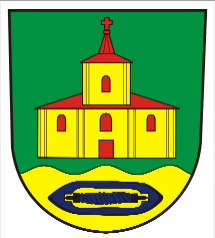 